Planning des examens de 3ème année, Section I, Sociologie, Semestre 02, année universitaire 2019-2020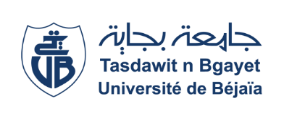 Jour et heureModuleGroupes LocalDimanche13/12/202011H30/13H00Sociologie des risques Dr. BESSAIG1+G2Salle 03Dimanche13/12/202011H30/13H00Sociologie des risques Dr. BESSAIG3+G4Salle 04Lundi 14/12/202009H00/10H30Sociologie des questions du monde arabeDr. AMEURG1+G2Salle 03Lundi 14/12/202009H00/10H30Sociologie des questions du monde arabeDr. AMEURG3+G4Salle 04Mardi 15/12/202011H30/13H00Sociologie du Lien Social 02Dr. MOUHOUNEG1+G2Salle 03Mardi 15/12/202011H30/13H00Sociologie du Lien Social 02Dr. MOUHOUNEG3+G4Salle 04Mercredi 16/12/202009H00/10H30Sociologie des Institutions 02Mr. DABOUZ G1+G2Salle 03Mercredi 16/12/202009H00/10H30Sociologie des Institutions 02Mr. DABOUZ G3+G4Salle 04